Разработка урока по истории Беларуси в 6 классе«Кревская уния и её значение»Дидактическая цель: к концу урока учащиеся должны знать историческую дату 1385 год и значение исторических понятий: Кревская уния, Островское соглашение, знать исторических деятелей Ягайло, Андрей Ольгердович, Кейстут, Ядвига.Уметь излагать причины сближения ВКЛ и Польши, излагать свою точку зрения на исторические события.Тип урока: комбинированныйУчебно-методическое обеспечение: учебное пособие, учебная настенная карта «Белорусские земли в ⅩⅠⅠⅠ- ⅩⅠV, атласы, ватман, маркеры, наличие смартфонов с доступом в Интернет.Ход урока:Организационный момент. Приветствие.Проверка домашнего задания.Учащиеся отвечают на вопросы учебного пособия на стр. 24-25. Работа в рабочей тетради на печатной основе по §2. Целемотивационный этап. Учащиеся отвечают на вопросы: кто представлял значительную опасность для ВКЛ в ⅩⅠV веке? Кто из соседних государств мог стать союзником в борьбе с врагами?Актуализация знаний. Учитель объясняет, что такое уния и подводит учащихся к выводу о необходимости создания союза между государствами.Изучение новой темы.План.Борьба Ягайло за великое Княжество Литовское.Причины сближения ВКЛ и Польши.Кревская уния и её условияРабота с первым пунктом учебного пособия, оформление таблицыВывод: Ягайло в борьбе за власть был беспощаден даже к своим родственникам, смог одержать победу над всеми конкурентами и стать единоличным правителем ВКЛ.5.2. Начало оформления лэпбука на листе ватмана, где уже есть портреты Ягайло и Ядвиги, изображение Кревского замка, а также написаны слова: Причины Кревской унии, Условия Кревской унии, последствия  унии и дата 1385 год. Учащиеся Учащиеся находят в параграфе причины унии, записывают в лэпбукПричины Кревской унииВывод: как для Польши, так и для ВКЛ были веские причины к сближению.5.3. Работа с историческим документом на стр. 28. Подтверждает ли эта история, что брак королевы – дело государственное? Могла ли Ядвига настоять на своём желании? 5.4. Работа со схемой учебного пособия на стр. 30 «Условия Кревской унии». Определить, какие из условий были выполнены, а какие – нет. 5.5. Работа с настенной картой. Проследить по настенной карте, как изменилось внешнеполитическое положение ВКЛ после заключения Кревской унии. Физкультминутка. Найти глазами предметы в классе, которые назовут учащиеся (картина, книга, цветок).5.6. Определить положительные и отрицательные последствие Кревской унии, записать в лэпбук.6. Закрепление материала. Выполнение задания по кью-ар коду на с.32. Найти слова, относящиеся к сегодняшней теме в филворде, зайдя по ссылке.https://childdevelop.info/users/topdf/puzzle_2_gen_pdf.php?wsheet=PZ095FFDF&fname=html/temp/357654/PZ095FFDF&xaccess=9&tkn=c83d3f204ba85c6b8ac7c1fe552498c2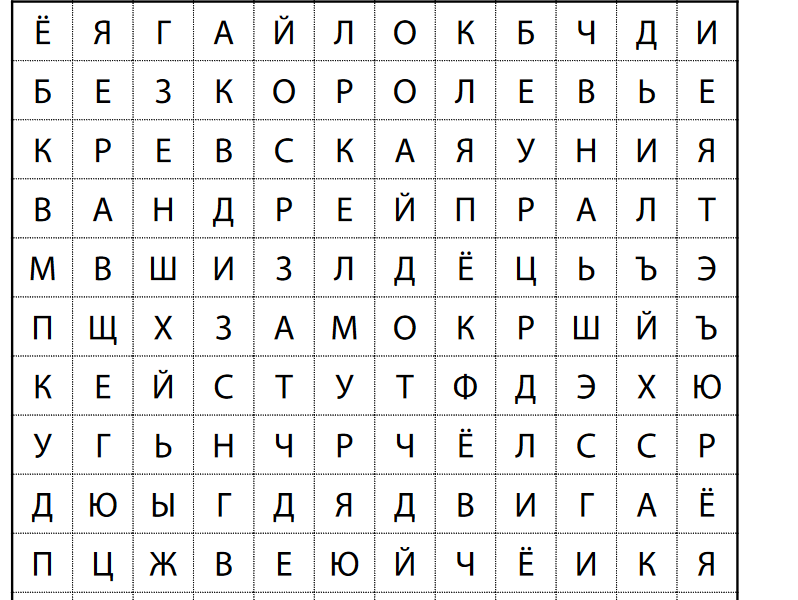 7. Информация о домашнем задании. Ответить на вопросы 1-7 в параграфе учебника.8. Подведение итогов. Выставление отметок за урок.9. Рефлексия. Рефлексивная таблица ЗИМС: хорошо, интересно, мешало, с собой возьму.Конфликт с КейстутомКонфликт с Андреем ОльгердовичемЛишил власти Ягайло в 1381 году;Задушен в Кревском замке.Изгнан из Полоцка;1380 год – участник Куликовской битвыЯгайлоПольшаИщет союзников Угроза Тевтонского орденаЕсть общий враг с Польшей – тевтонцы.Безкоролевье